GUEST LECTURE REPORTGuest of honor: Dr K Ashok Kumar, Professor, ECE Department, KITS Warangal Title: AntennasDate: 23-08-2018Time: 11:00 A.M to 4:00 P.MVenue: Seminar HallFaculty Coordinator: Mr K Ravi KumarOrganizer: SEA AssociationAttending Students: III Year StudentsReport:The guest lecture was organized by SEA Association ECE department on Antennas on 23rd August 2018. Mr J Seetaram welcomed Dr K Ashok Kumar and had a brisk discussion with him related to the guest lecture session and about the student’s .The session was started at 11:00 A.M by Dr K Ashok Kumar, Professor, ECE Department, KITS Warangal.The main agenda for the session was to give profound knowledge on the various types of Antennas and wave propagation. He covered following topics in his session Definition of AntennaAntenna ParametersAntenna ArraysAntenna TheoremsRadiation from Half Wave Dipole The III year students of ECE department actively participated by fallowing the lecture and noting down the important points. The interactive session ended by 4:00 P.M. Mr K Ravi Kumar, Assistant Professor, ECE department thanked Dr K Ashok Kumar for giving his valuable time to the student’s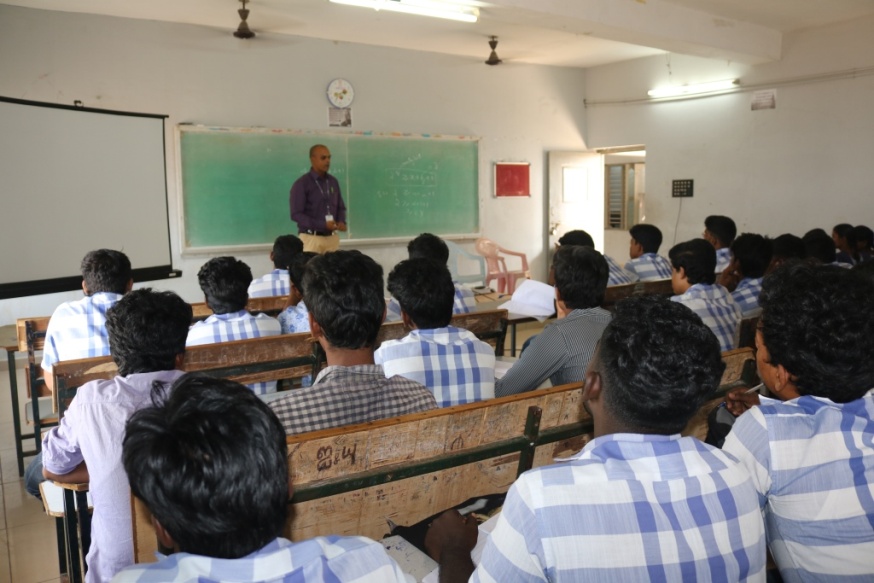 